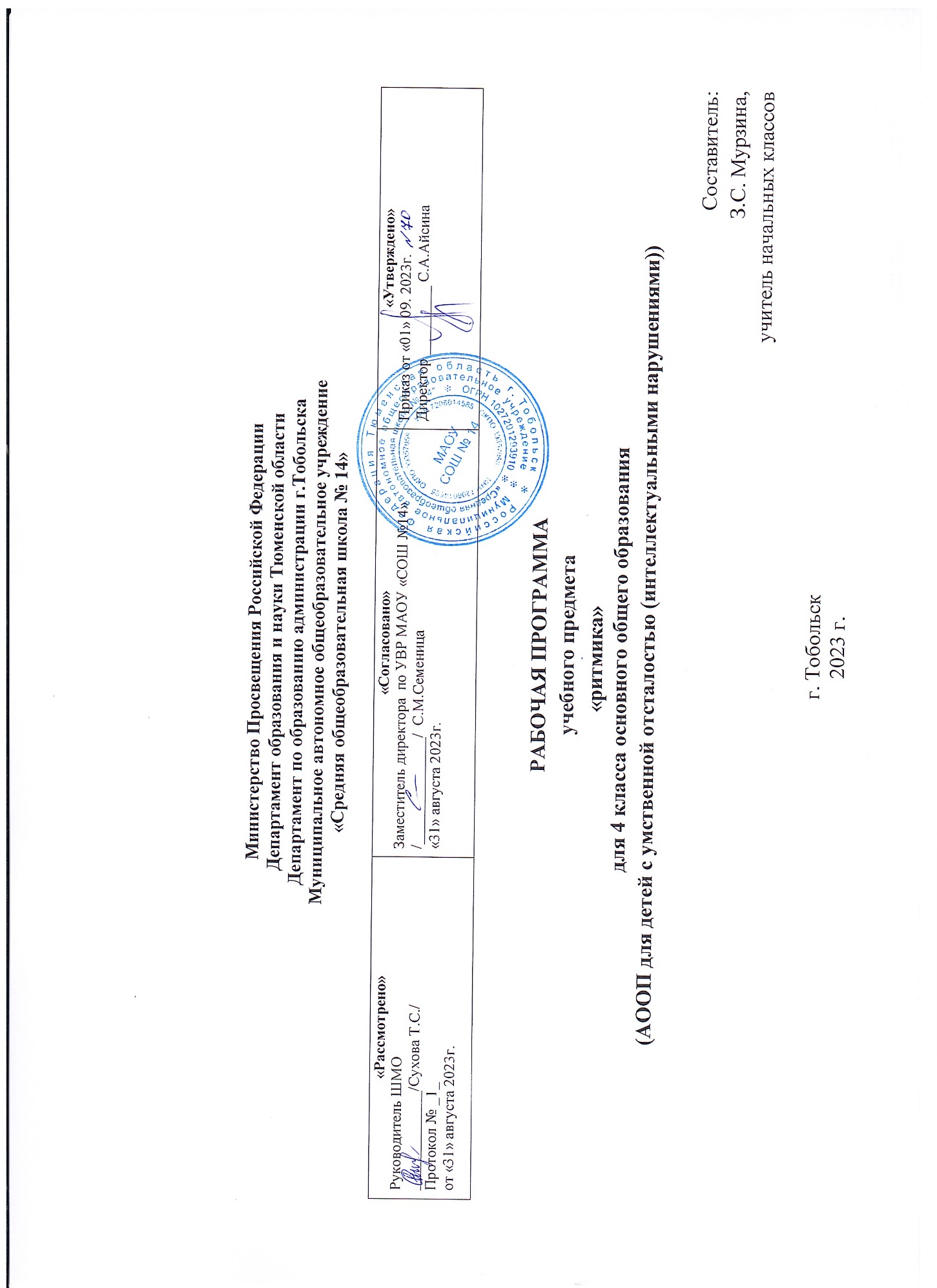 1.Пояснительная запискаРабочая программа предмета «Ритмика» для (НАЧАЛЬНОГО) общего образования разработана на основе нормативных документов:Федеральный закон от 29.12.2012 №273-ФЗ (ред. от 23.07.2013) «Об образовании в Российской Федерации»;Приказ Министерства просвещения Российской Федерации от 24.11.2022 № 1026 "Об утверждении федеральной адаптированной основной общеобразовательной программы обучающихся с умственной отсталостью (интеллектуальными нарушениями)"Учебный план специальных (коррекционных) образовательных учреждений для обучающихся, воспитанников с отклонениями в развитии», 10.04.2002 г., № 29/2065-п;Санитарных правил CII 2.4.3648-20 «Санптарно-эпидемиологические требования к организациям воспитания и обучения, отдыха и  оздоровления детей и молодежи» от 28.09.2020г.;Положение о рабочей программе педагога МАОУ СОШ №14, утвержденное приказом директора № 162-0 от 30.08.2017г; Типовое положение о специальном (коррекционном) учреждении;Адаптированная основная образовательная программа начального общего и основного образования МАОУ СОШ №14.Программа обеспечена следующим учебно-методическим комплектом.Программа «Программы специальных (коррекционных) образовательных учреждений VIII вида подготовительный, 1 - 4 классы» под редакцией В.В.Воронковой, 2013 г.Содержание курса «Изобразительное искусство» направлено на разностороннее развитие личности учащихся, способствует их умственному развитию, обеспечивает гражданское, нравственное, эстетическое воспитание. Программа содержит материал, помогающий учащимся достичь того уровня общеобразовательных знаний и умений, который необходим им для социальной адаптации.Цели и задачи курса:В процессе конкретизации учебных целей их реализация осуществляется последующим направлениям:1) становление системы ценностей обучающихся в единстве эмоциональной ипознавательной сферы;2) развитие потребности в общении с произведениями искусства, осознаниезначения музыкального искусства как универсального языка общения,художественного отражения многообразия жизни;3) формирование творческих способностей ребёнка, развитие внутреннеймотивации к музицированию.4) сформировать основы функциональной грамотности на уроке ритмика, с учетом познавательных возможностей учащихся;5) развить навыки применения знаний функциональной грамотности на практике, в повседневной жизнедеятельности.Основные линии содержания курса музыки в 1 – 4 классах представлены восемьюмодулями (тематическими линиями), обеспечивающими преемственность собразовательной программой дошкольного и основного общего образования,непрерывность изучения предмета и образовательной области «Ритмика» на протяжениивсего курса школьного обучения:Виды и формы контроля образовательного процесса:Формы контроля: фронтальные, индивидуальные, групповые.Виды контроля: вводные, текущие, итоговые.Типы уроков:- урок изучения нового материала;- урок закрепления знаний;- комбинированный урок;Педагогические технологии, средства обучения: традиционное обучение, активное обучение (индивидуализация обучения), информационно-коммуникативные технологии, здоровьесберегающие технологии.Формы контроля достижений учащихся:- рисунок учащегося.Виды контроля: самоконтроль; контроль учителя.Результаты освоения учебного предмета:- воспринимать музыку как специфическую форму общения людей, стремитьсяпонять эмоционально-образное содержание музыкального высказывания;- выступать перед публикой в качестве исполнителя музыки (соло или вколлективе);- передавать в собственном исполнении музыки художественное содержание,выражать настроение, чувства, личное отношение к исполняемому произведению;- осознанно пользоваться интонационной выразительностью в обыденнойречи, понимать культурные нормы и значение интонации в повседневном общении.Вербальная коммуникация:- воспринимать и формулировать суждения, выражать эмоции в соответствиис целями и условиями общения в знакомой среде;- проявлять уважительное отношение к собеседнику, соблюдать правилаведения диалога и дискуссии;- признавать возможность существования разных точек зрения;- корректно и аргументированно высказывать своё мнение;- строить речевое высказывание в соответствии с поставленной задачей;- создавать устные и письменные тексты (описание, рассуждение,повествование);- готовить небольшие публичные выступления;- подбирать иллюстративный материал (рисунки, фото, плакаты) к текстувыступления.Совместная деятельность (сотрудничество):- стремиться к объединению усилий, эмоциональной эмпатии в ситуацияхсовместного восприятия, исполнения музыки;- переключаться между различными формами коллективной, групповой ииндивидуальной работы при решении конкретной проблемы, выбирать наиболееэффективные формы взаимодействия при решении поставленной задачи;- формулировать краткосрочные и долгосрочные цели (индивидуальные сучётом участия в коллективных задачах) в стандартной (типовой) ситуации на основепредложенного формата планирования, распределения промежуточных шагов и сроков;- принимать цель совместной деятельности, коллективно строить действия поеё достижению: распределять роли, договариваться, обсуждать процесс и результатсовместной работы; проявлять готовность руководить, выполнять поручения, подчиняться;- ответственно выполнять свою часть работы; оценивать свой вклад в общийрезультат;- выполнять совместные проектные, творческие задания с опорой напредложенные образцы.2.Общая характеристика учебного предметаМузыка жизненно необходима для полноценного развития младших школьниковПризнание самоценности творческого развития человека, уникального вклада искусства вобразование и воспитание делает неприменимыми критерии утилитарности. Основная цельреализации программы – воспитание музыкальной культуры как части всей духовнойкультуры обучающихся. Основным содержанием музыкального обучения и воспитанияявляется личный и коллективный опыт проживания и осознания специфического комплексаэмоций, чувств, образов, идей, порождаемых ситуациями эстетического восприятия(постижение мира через переживание, самовыражение через творчество, духовнонравственное становление, воспитание чуткости к внутреннему миру другого человека через опыт сотворчества и сопереживания).3. Описание места учебного предмета в учебном планеСогласно учебному плану на изучение предмета «Ритмика» в 4 классе отводится - 17 часов из расчета 0.5 ч в неделю.Количество часов:4.Описание ценностных ориентиров содержания учебного предмета1. Духовно-нравственное воспитание и развитие способностей, творческого потенциала ребенка, формирование ассоциативно-образного пространственного мышления, интуиции.2. Эмоционально-ценностное отношение ребенка к миру.3. Опыт эмоционально-ценностного, эстетического восприятия мира и художественно-творческой деятельности помогут младшим школьникам при освоении смежных дисциплин, а в дальнейшем станут основой отношения растущего человека к себе, окружающим людям, природе, науке, искусству и культуре в целом.5.Личностные и предметные результаты освоения предмета «Ритмика»Личностные результаты:- укрепление культурной, этнической и гражданской идентичности в соответствии с духовнымитрадициями семьи и народа;-наличие эмоционального отношения к искусству, эстетического взгляда на мир в егоцелостности, художественном и самобытном разнообразии;- формирование личностного смысла постижения искусства и расширение ценностной сферы впроцессе общения с ритмикой и хореографией.- развитие мотивов танцевальной - учебной деятельности и реализация творческого потенциалав процессе коллективного (индивидуального) творчества.- продуктивное сотрудничество (общение, взаимодействие) со сверстниками при решенииразличных творческих задач, в том числе танцевальных.- развитие духовно-нравственных и этических чувств, эмоциональной отзывчивости,понимание и сопереживание уважительное отношение к историко-культурным традициям другихнародов.Предметные результаты:- развитие художественного вкуса, устойчивый интерес к танцевальному искусству иразличным видам танцевально - творческой деятельности;- развитое художественное восприятие, умение оценивать произведения разных видовхореографических искусств, размышлять о танце и ритмике как о способе выражения духовныхпереживаний человека;- общее понятие о роли ритмики в жизни ребенка и его духовно-нравственном развитии, знаниеосновных закономерностей хореографического искусства;- представление о художественной картине мира на основе освоения отечественных традиций ипостижения историко-культурной, этнической, религиозной самобытности танцевального искусстваразных народов;- использование элементарных умений и навыков при воплощении художественно-образногосодержания танцевальных произведений в различных видах хореографической и учебно-творческойдеятельности;- готовность применять полученные знания и приобретенный опыт творческой деятельностипри реализации различных проектов для организации содержательного культурного досуга вовнеурочной и внешкольной деятельности.участие в создании театрализованных и танцевально-пластических композиций, импровизаций,театральных спектаклей, танцевальных фестивалей, концертов, конкурсов и др.
6.Содержание учебного предметаКритерии и нормы оценки знаний и умений.Знания и умения, учащихся по изобразительному искусству оцениваются по результатам выполнения практических заданий.«Оценка 5» - выставляется за безошибочное и аккуратное выполнение работы.«Оценка 4» - выставляется ученику за безошибочное и аккуратное выполнение работы, но ученик допускает неточности в выполнении работы.«Оценка 3 » - выставляется, ученику за неточности в выполнении работы (восприятия формы, конструкции, величины, цвета предметов в пространстве) и требующая корректировку со стороны учителя.7.Основные виды деятельности учащихся на уроке1. Практическая работа;2. наблюдение;3. беседа.8.Описание материально-технического обеспечения образовательного процессаУчебно-методическое и информационное обеспечение:-книгопечатная продукция:«Программы специальных (коррекционных) образовательных учреждений VIII вида подготовительный, 1 – 4 классы» под редакцией В. В.Воронковой, 2013 г., -печатные пособия: портреты писателей и поэтов, иллюстративные материалы (альбомы, комплекты открыток и др), репродукции картин; Кузин В.С., Кубышкина Э.И. Изобразительное искусство в начальной школе. 1-2 кл.: Учеб. для общеобразоват. учеб. заведений: В 2 ч. – М.: Дрофа, 2001.-экранно-звуковые пособия: аудиозаписи в соответствии с содержанием обучения (в том числе в цифровой форме), презентации;- интернет-ресурсы: видеоролики;- технические средства обучения: доска с набором приспособлений для крепления карт и таблиц,  нетбук, монитор, колонки;-оборудование класса: ученические столы одноместные с комплектом стульев, стол учительский с тумбой, шкафы для хранения учебников, дидактических материалов, пособий и пр., настенные доски для вывешивания иллюстративного материала, подставки для книг, держатели для схем и таблиц и т.п.Календарно-тематическое планирование по ритмике 4 В классаI четвертьII четвертьIII четвертьIV четверть4 ч4ч5,5ч3,5ч1 полугодие 8 часов1 полугодие 8 часов2 полугодие 9 часов2 полугодие 9 часовМесяц№ урокаТема раздела/ Тема урокаКол-во часовДомашнее заданиеДатаДатаМесяц№ урокаКол-во часовДомашнее заданиепланфактМесяц№ урокаКол-во часовДомашнее заданиепланфактI четверть (4 часов)I четверть (4 часов)I четверть (4 часов)I четверть (4 часов)I четверть (4 часов)I четверть (4 часов)I четверть (4 часов)I четверть (4 часов)Музыка и мы. 4чМузыка и мы. 4чМузыка и мы. 4чМузыка и мы. 4чМузыка и мы. 4чМузыка и мы. 4чМузыка и мы. 4чМузыка и мы. 4чСентябрь1 Повторение песен, выученных в 3 классе.0,5Нарисовать рисунок "Здравствуй, осень золотая"Нарисовать рисунок "Здравствуй, осень золотая"5.092Звуки высокие, низкие, средние.0,5Выучить песню "Без труда не проживешь"Выучить песню "Без труда не проживешь"12.093Движение мелодии: восходящее, нисходящее, на одной высоте.0,5Выучить песню "Осень"Выучить песню "Осень"19.094Дифференцирование звуков по высоте и направлению движения мелодии.0,5Выучить песню "Осень"Выучить песню "Осень"26.09Октябрь5Виды голосоведения: плавное, отрывистое, скачкообразное.0,5Повторить песню "Чему учат в школе"Повторить песню "Чему учат в школе"3.106Динамические оттенки: громко, тихо.0,5Повторить песню "Настоящий друг"Повторить песню "Настоящий друг"10.107Выразительное значение динамических оттенков в музыке.0,5Выучить песню "Наш край"Выучить песню "Наш край"17.108Выразительное значение динамических оттенков в музыке.0,5Повторять знакомые  песниПовторять знакомые  песни24.10II четверть (4 часов)II четверть (4 часов)II четверть (4 часов)II четверть (4 часов)II четверть (4 часов)II четверть (4 часов)II четверть (4 часов)II четверть (4 часов)Сказочные сюжеты в музыке 4ч.Сказочные сюжеты в музыке 4ч.Сказочные сюжеты в музыке 4ч.Сказочные сюжеты в музыке 4ч.Сказочные сюжеты в музыке 4ч.Сказочные сюжеты в музыке 4ч.Сказочные сюжеты в музыке 4ч.Сказочные сюжеты в музыке 4ч.Ноябрь9Характерные особенности.0,5Повторить песню "Колыбельная Медведицы"Повторить песню "Колыбельная Медведицы"7.1110Музыкальные средства, с помощью которых создаются образы. А.Лядов «Кикимора»,  П.Чайковский «Баба Яга».0,5Выучить песню "Розовый слон"Выучить песню "Розовый слон"14.1111Слушание: М.Глинка «Марш Черномора» из оперы «Руслан и Людмила».  Идейное и художественное содержание.0,5Нарисовать рисунок к прослушанному произведениюНарисовать рисунок к прослушанному произведению21.1112Слушание: «Три чуда» из оперы Н.А. Римского- Корсакова «Сказка о царе Салтане». Идейное и художественное содержание.0,5Выучить песню "Будьте добры"Выучить песню "Будьте добры"28.11Декабрь 13Слушание: Э.Григ «В пещере горного короля». Идейное и художественное содержание.0,5Нарисовать рисунок к прослушанному произведению5.1214Слушание: Н. Римский-Корсаков «Песня индийского гостя» из оперы «Садко». Идейное и художественное содержание.0,5Выучить песню "Снежный человек"12.1215Сказочные герои мультфильмов.0,5Выучить песню "Волшебный цветок"19.1216Урок-концерт «Вместе песню запоем».0,5Повторять знакомые  песни26.12III четверть (5,5 часов)III четверть (5,5 часов)III четверть (5,5 часов)III четверть (5,5 часов)III четверть (5,5 часов)III четверть (5,5 часов)III четверть (5,5 часов)«Три кита» в музыке, 5,5ч.«Три кита» в музыке, 5,5ч.«Три кита» в музыке, 5,5ч.«Три кита» в музыке, 5,5ч.«Три кита» в музыке, 5,5ч.«Три кита» в музыке, 5,5ч.«Три кита» в музыке, 5,5ч.Январь17«Три кита» в музыке: песня, танец, марш.0,5Повторить знакомые песни.9.0118Марш. Разновидности маршей: военный, спортивный.0,5Выучить песню "Не плачь, девчонка!"16.0119Марш. Разновидности маршей: праздничный, шуточный.0,5Повторить  песню "Не плачь, девчонка!"23.0120Танец. Разновидности танца: вальс0,5Нарисовать рисунок к прослушанному произведению30.01Февраль21Танец. Разновидности танца: полька0,5Выучить песню "Пусть всегда будет солнце!"6.0222Танец. Разновидности танца: полонез, танго.0,5Повторить песню "Пусть всегда будет солнце"13.022324Танец. Разновидности танца: хоровод.1Выучить песню "Солнечная капель"20.0227.02Март 25Многофункциональность  музыки. Спортивная музыка.0,5Повторить песню «Мама милая моя»5.032627Многофункциональность  музыки. Развлекательная музыка. Музыка для отдыха, релаксации.1Повторить песню "Солнечная капель"12.0319.03IV четверть (3,5 часов)IV четверть (3,5 часов)IV четверть (3,5 часов)IV четверть (3,5 часов)IV четверть (3,5 часов)IV четверть (3,5 часов)IV четверть (3,5 часов)Оркестр народных инструментов. 3,5ч.Оркестр народных инструментов. 3,5ч.Оркестр народных инструментов. 3,5ч.Оркестр народных инструментов. 3,5ч.Оркестр народных инструментов. 3,5ч.Оркестр народных инструментов. 3,5ч.Оркестр народных инструментов. 3,5ч.Апрель28Состав и звучание народных инструментов.0,5Выучить песню "Мир похож на цветной луг"2.0429Ударные инструменты: трещотки0,5Повторить  песню "Ах вы, сени мои, сени"9.0430Ударные инструменты:  ложки. Игра на музыкальных инструментах.0,5Выучить песню "Песня о волшебниках"16.0431Духовые инструменты: баян, гармонь0,5Нарисовать рисунок "Главный праздник"23.04Май32Духовые инструменты: свирель. Игра на музыкальных инструментах.0,5Повторить песню «Пусть всегда будет солнце!»7.0533Струнные инструменты: домра, мандолина0,5Повторить песню «Песня о волшебниках»14.0534Народные музыкальные инструменты. Игра на музыкальных инструментах. Урок-концерт.0,5Повторить выученные за год песни21.05